CZWARTEK, 2 czerwca 2016REJESTRACJA 8:00-9:30Rejestracja będzie odbywać się ponadto przez wszystkie pozostałe dni na parterze Wydziału Humanistycznego przy ul. Gramatyka 8 a (naprzeciwko głównego wejścia)Rejestracja obowiązuje zarówno prelegentów, jak i słuchaczy (wstęp wolny)Obrady przez wszystkie dni będą odbywać się w sali 424 na IV piętrze budynku Wydziału. Przerwy kawowe będą zorganizowane dla prelegentów w osobnej sali na I piętrze.OTWARCIE OBRAD 9:00-9:30PANEL I 9:30-11:00Mgr Mariola Lekszycka, Uniwersytet Kardynała Stefana Wyszyńskiego
Zwrot performatywny w obrazowości gry komputerowej, czyli kim jest prosumentMgr Alicja Wolak, Uniwersytet Jagielloński
Pomiędzy grą a interaktywną narracją. Zachodnie produkcje visual novels jako przykład gier hybrydycznychMgr Joanna Sikorska, Uniwersytet im. A. Mickiewicza w Poznaniu
Gra w film. Wykorzystanie wzorców filmu gatunkowego i jego struktur narracyjnych w grach „Heavy Rain” oraz „Beyond: Two Souls”PRZERWA KAWOWA 11:00-11:30PANEL II 11:30-13:00Mgr Paweł Gąska, Uniwersytet Mikołaja Kopernika w Toruniu
Gry komputerowe jako systemy negocjacji technik i sensówJanusz Guzowski, Uniwersytet Mikołaja Kopernika w Toruniu
You died. Porażka jako źródło satysfakcji w „Dark Souls”Aleksandra Łuksza, Uniwersytet Mikołaja Kopernika w Toruniu
Programy i antyprogramy. O trudnych, acz zaskakujących, relacjach twórców z graczamiPRZERWA KAWOWA 13:00-13:30PANEL III 13:30-15:00Dr Łukasz Androsiuk, Akademia Pomorska w Słupsku
Retoryczna teoria ideologii w kontekście studiów nad grami wideo na wybranych przykładach – zachęta do refleksjiMgr Piotr Popiołek, Uniwersytet Papieski Jana Pawła II w Krakowie, Uniwersytet Jagielloński
Prolegomena do teologii gier wideoMgr Marta Tymińska, Uniwersytet Gdański
Awatary w grach cyfrowych w perspektywie antropologicznejPIĄTEK, 3 czerwca 2016PANEL IV 10:00-11:30Mgr Martyna Bakun, Uniwersytet Marii Curie-Skłodowskiej w Lublinie
Zwrot ku codzienności – trend we współczesnych grach wideoMgr Grzegorz Zyzik, Uniwersytet Opolski
„Żyj i pozwól umrzeć”. Problematyka moralności u graczaMgr Agnieszka Kochańska, Instytut Slawistyki PAN
Frazeologia i intertekstualność w polskich nazwach osiągnięć wybranych gier wideoPRZERWA KAWOWA 11:30-12:00PANEL V 12:00-13:30Dr Michał Kłosiński, Uniwersytet Śląski
Immersja i emersja, czyli o tym, co nas wciąga i co wyłazi nam z ekranuDr Piotr Kubiński, Uniwersytet Warszawski
Interaktywność i sztuka interaktywna w świetle gier wideoMgr Jakub Alejski, Uniwersytet im. Adama Mickiewicza w Poznaniu
Strategie ludonarracyjne wobec struktury otwartego świata w grach wideoPRZERWA OBIADOWA 13:30-15:30
(WE WŁASNYM ZAKRESIE)WYKŁAD PLENARNY 15:30-17:00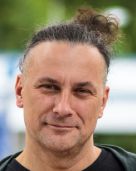 Dr hab. Paweł Frelik, Centrum Badań Gier Wideo, Uniwersytet Marii Curie-Skłodowskiej w Lublinie
Cyfrowe narzędzia pana: kapitalizm kognitywny a praktyki graczyW czas trwania wykładu wliczona jest półgodzinna dyskusja.  SPOTKANIE AUTORSKIE 18:00-19:00Dr Piotr Kubiński, Gry wideo. Zarys poetyki (Universitas 2016). Więcej…SOBOTA, 4 czerwca 2016PANEL VI  10:00-11:30Mgr Franciszek Sobieraj, Collegium Civitas
Dlaczego gry wideo nie rządzą społeczeństwem globalnymMgr Marcin Petrowicz, Uniwersytet Jagielloński
Imprezowe karty, plansze i piksele. Dynamiki gier imprezowych jako wyznaczniki gatunku międzyplatformowegoMgr inż. Stanisław Skulimowski, Politechnika Lubelska
Wyniki analizy danych z bazy gier elektronicznych 2015 rokuPRZERWA KAWOWA 11:30-12:00PANEL VII 12:00-13:00Mgr Miłosz Markocki, Uniwersytet Mikołaja Kopernika w Toruniu
Narzędzia do prowadzenia narracji awatara w grach MMORPG na przykładzie „Star Wars: The Old Republic”Michał Szczepaniec, Uniwersytet Wrocławski
Transhumanizm poprzez graniePRZERWA KAWOWA 13:00-13:30PANEL VIII 13:30-15:00Mgr Adam Orlik, Uniwersytet Marii Curie-Skłodowskiej w Lublinie
„Filozoficzny, uduchowiony shooter”. Wizja postapokaliptycznej rzeczywistości w Uniwersum Metro 2033Paweł Mirowski, Akademia Górniczo-Hutnicza
Cytaty kulturowe w grze „Wiedźmin – Dziki Gon”Mgr Emmanuella Robak, Uniwersytet Jana Kochanowskiego w Kielcach
„American McGee’s Alice” i „Alice: Madness Returns” – alternatywne wersje Krainy CzarówZAMKNIĘCIE OBRADInformacje nt. IV tomu “Perspektyw Ponowoczesności” Dyskursy gier wideo pod redakcją Michała Kłosińskiego i Krzysztofa M. MajaInformacje nt. 3. edycji Dyskursów gier wideo w 2017 roku